В ХМАО-Югра Отделение ПФР стало одним юридическим лицом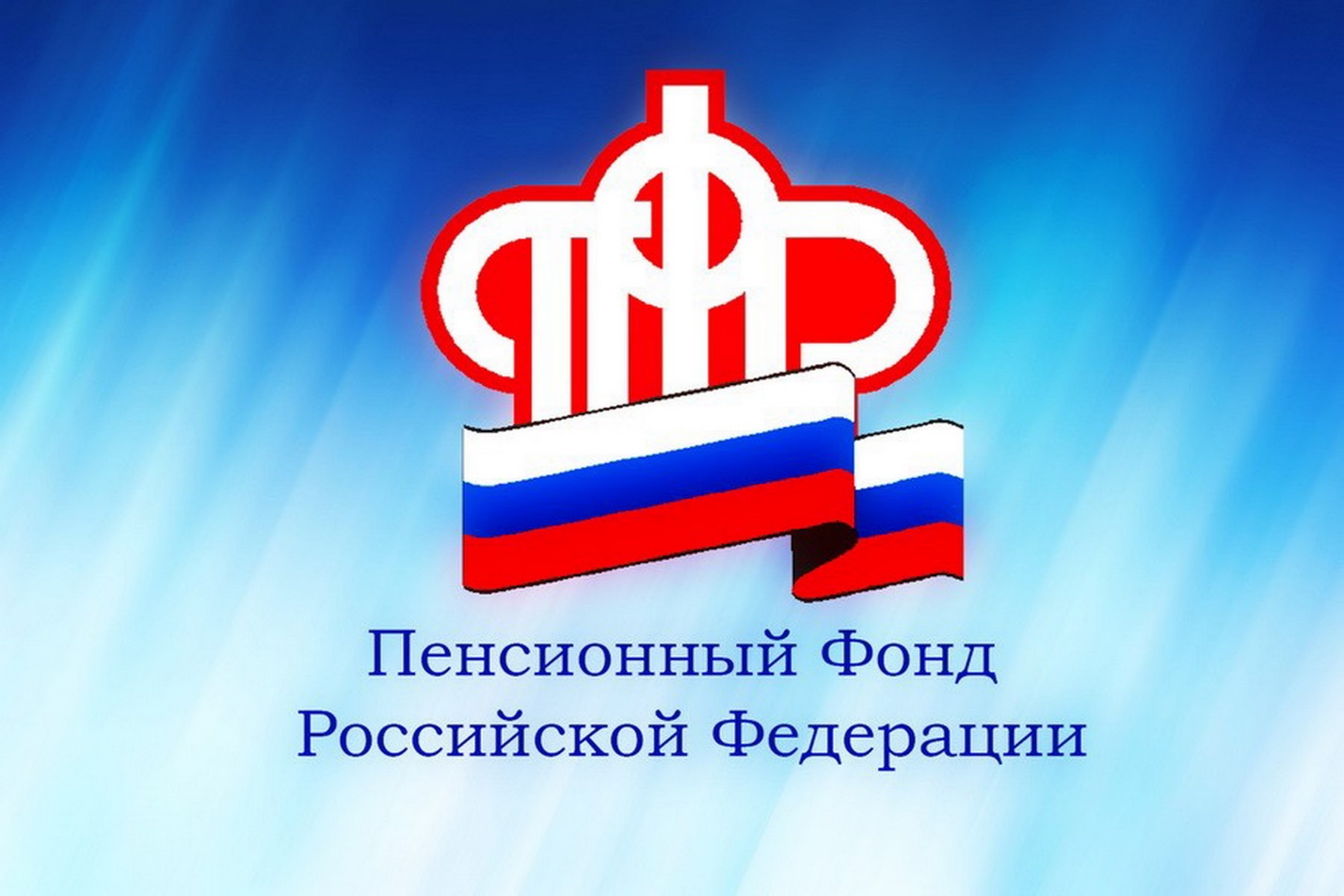 В целях совершенствования организации работы и повышения уровня контроля за прохождением денежных средств на финансирование пенсий и социальных выплат Правлением Пенсионного фонда Российской Федерации принято решение о реорганизации Государственного учреждения - Отделения Пенсионного фонда Российской Федерации по Ханты-Мансийскому автономному округу – Югре в форме присоединения к нему с 7 июня 2021 года подведомственных территориальных органов ПФР.
Реорганизация предусматривает передачу всех прав и обязанностей присоединяемых государственных учреждений Управлений ПФР и Клиентских служб  Государственному учреждению - Отделению Пенсионного фонда Российской Федерации по Ханты-Мансийскому автономному округу – Югре в соответствии с законодательством Российской Федерации.
После завершения реорганизации подведомственные территориальные органы ПФР на территории будут исключены из единого государственного реестра юридических лиц.
Обращаем внимание, что изменение структуры не отразится на обслуживании населения округа . Прием граждан и страхователей будет осуществляться в клиентских службах ХМАО-Югра в обычном режиме по всем вопросам, входящим в компетенцию ПФР.По всем вопросам можно обращаться по телефону горячей линии клиентской службы регионального ПФР 8 800 600 05 19.Список телефонов «горячей линии» в территориальных органах ПФР в Ханты-Мансийском автономном округе - ЮгреКлиентская служба в г. Ханты-Мансийске  – 8-800-6000-519Клиентская служба в г. Сургуте  - 8-800-6000-519Клиентская служба в г. Нижневартовске - 8-800-6000-519Клиентская служба в г. Югорске -  8(34675) 7-62-03, 7-62-13; 8(34675) 7-10-38;8(34675) 7-43-42; Клиентская служба в Советском районе - 8(34675) 3-84-63, 3-84-64.Клиентская служба  в г. Мегионе - 8(34643) 2-42-55, 2-49-20, 2-61-60.Клиентская служба  в г. Радужный - 8(34668) 3-19-36, 3-76-51, 3-19-69.Клиентская служба в г. Покачи  - 8(34669) 7-43-10,7-42-09.Клиентская служба  в г. Лангепасе - 8(34669) 5-02-62, 5-04-11.Клиентская служба  в г. Когалыме - 8(34667) 2-93-12, 2-57-47.Клиентская служба в г. Нефтеюганске  – 8 (3463) 29-64-60, 29-64-06, 29-65-06.Клиентская служба  в г. Пыть-Яхе - 8 (3463) 43-31-10, 43-30-08, 43-32-50.Клиентская служба в г. Нягани  – 8 (34672) 3-55-03, 3-56-02 Клиентская служба  в Октябрьском  районе – 8(34678) 2-13-11, 2-12-63, 2-12-61.Клиентская служба в г. Урае  – 8 (34676) 3-10-64, 3-20-14, 3-01-79 .Клиентская служба в Кондинском районе – 8(34677) 3-45-03, 4-10-25.Клиентская служба в г. Белоярский  – 8 (34670) 2-37-83, 2-37-82 .Клиентская служба  в Березовском районе – 8 (34674) 2-40-60, 2-13-14, 2-29-76.Контакты региональных горячих линий8-800-600-05-19 - ОПФР по ХМАО – Югре +7 (3467) 393-100 - региональный контакт-центр ОПФР по ХМАО-Югре(пн с 9:00 до 18:00, вт-пт с 9:00 до 17:00 перерыв с 13:00 до 14:00)8-800-250-8-800 - единая федеральная консультационная служба ПФР (для лиц, проживающих на территории РФ, звонок бесплатный). 